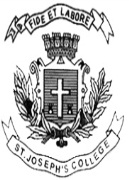  ST. JOSEPH’S COLLEGE (AUTONOMOUS), BENGALURU-27M.S.W - III SEMESTERSEMESTER EXAMINATION: OCTOBER 2022(Examination conducted in December 2022)SWDS9821 – LABOUR WELFARE AND INDUSTRIAL RELATIONSTime- 2 ½ hrs		                                     	                    	    Max Marks-70This question paper contains ONE printed page and THREE partsPart  - AAnswer any FIVE questions.							5 x 5 = 25	Define Industrial Relations and explain the various approaches to Industrial Relations. Write a short note on the Payment of Wages Act, 1936.What are the functions of trade unions? Substantiate with some examples.Discuss the stages in the settlement of Industrial dispute. Explain the principles of labour welfare in India. What are the provisions for employees’ compensation in The Employees Compensation Act, 1923?Write a short note on ILO.PART - BAnswer any THREE questions. 						        3 X 10 = 30 What is Industry? State the causes of Industrial Accidents and suggest some measures to prevent Industrial Accidents. What are the various provisions under The Employees’ Provident Fund and Miscellaneous Provisions Act, 1952? Write short notes on a) Collective bargaining, b) Workers’ Participation in Management. Discuss the various provisions under The Contract Labour (Regulation and Abolition) Act, 1970. Define labour welfare and explain the scope and evolution of labour welfare. PART - CAnswer any ONE question. 						        1 X 15 = 15What is factory? Critically explain the various provisions relating to health, safety and welfare under the Factories Act, 1948. Critically analyse any five labour laws and highlight the important provisions of labour welfare and Industrial relations. 